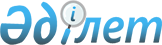 Об утверждении проекта (схемы) зонирования земель, а также границ оценочных зон и поправочных коэффициентов к базовым ставкам платы за земельные участки поселка ЖанакорганРешение Жанакорганского районного маслихата Кызылординской области от 29 ноября 2013 года N 170. Зарегистрировано Департаментом юстиции Кызылординской области 8 января 2014 года за N 4572

      В соответствии со статьей 8, пункта 1 статьи 11 Кодекса Республики Казахстан от 20 июня 2003 года "Земельный кодекс Республики Казахстан" и Законом Республики Казахстан от 23 января 2001 года "О местном государственном управлении и самоуправлении в Республике Казахстан" Жанакорганский районный маслихат РЕШИЛ:



      1. Утвердить проект (схему) зонирования земель и границы оценочных зон поселка Жанакорган, Жанакорганского района, Кызылординской области согласно приложениям 1, 2 к настоящему решению.



      2. Утвердить поправочные коэффициенты к базовым ставкам платы за земельные участки согласно приложению 3 к настоящему решению.



      3. Признать утратившим силу решение Жанакорганского районного маслихата от 24 декабря 2008 года N 100 "Жерлерді аймақтарға бөлу жобасын (схемасын), бағалау аймақтарының шекараларын және жер учаскелері үшін төлемақының базалық ставкаларына түзету коэффициенттерін бекіту туралы" (зарегистрировано в Реестре государственной регистрации нормативных правовых актов за N 10-7-68, опубликовано в газете "Жаңақорған тынысы" от 28 января 2009 года).



      4. Настоящее решение вводится в действие по истечении десяти календарных дней после дня первого официального опубликования.      Председатель внеочередной 

      ХХIV сессии Жанакорганского 

      районного маслихата                  Н.КОЛЖАНОВ      Секретарь Жанакорганского

      районного маслихата                  А.НАЛИБАЕВПриложение 1

к решению Жанакорганского районного маслихата

от 29 ноября 2013 года N 170 

Проект (схема) зонирования земель поселка Жанакорган Жанакорганского района, кызылординской области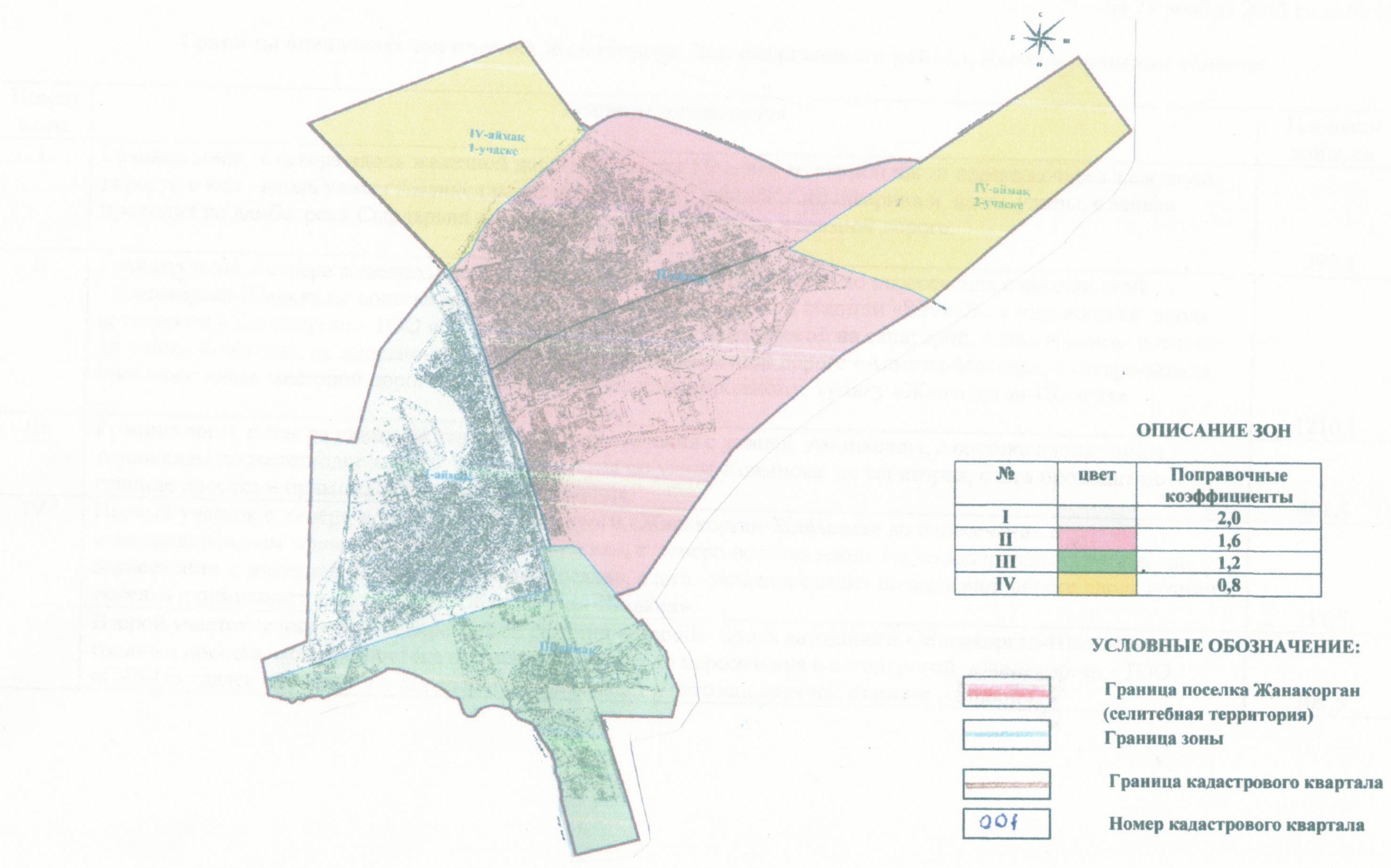 Приложение 2

к решению Жанакорганского районного маслихата

от 29 ноября 2013 года N 170 

Границы оценочных зон поселка Жанакорган, Жанакорганского района, Кызылординской областиПриложение 3

к решению Жанакорганского районного маслихата

от 29 ноября 2013 года N 170 

Поправочные коэффициенты к базовым ставкам платы за земельные участки 

 
					© 2012. РГП на ПХВ «Институт законодательства и правовой информации Республики Казахстан» Министерства юстиции Республики Казахстан
				NНомер зоныГраницы зонированияПлощадь зоны, га1IГраница зоны, с севера вдоль железной дороги "Алматы-Москва" до южной части перехода через железную дорогу, с юга вдоль улицы Аманкелды, от пересечения с улицей Алтынсарина и вдоль улицы, с запада проходит по дамбе реки Сырдарьия и примыкает к водозабору на железной дороге.590,12IIГраница зоны, с севера железнодорожный тупик "Жанакорган-Шалкия" до пересечения с автодорогой "Жанакорган-Шалкия",с востока от автодороги до автозаправочной станции "Sinooil", с юга-востока вдоль автодороги "Жаңақорған - ТОО "СКЗ-U" до пересечения с автодорогой на санаторий, вдоль границы поселка до улицы Кожанова, от железно-дорожного переезда по железной дороге "Алматы-Москва", с северо-запада проходит вдоль железной дороги и примыкает к железнодорожному тупику "Жанакорган-Шалкия".1210,13IIIГраница зоны, с севера улица Алтынсарина до пересечения с улицей Аманкелды, с востока вдоль улицы Аманкелды до железнодорожного переезда, оттуда по улице Кожанова до санатория, с юга проходит по границе поселка и примыкает к улице Алтынсарина.401,84IVПервый участок:с северо-востока вдоль автодороги "Жанакорган-Жайылма" до пересечения с железнодорожным тупиком "Жанакорган-Шалкия", с северо-востока вдоль железнодорожного тупика до пересечения с железной дорогой "Алматы-Москва", с юга–западапроходит по железной дороге вдоль границы поселка и примыкает к автодороге "Жанакорган-Шалкия".317,54IVВторой участок: с юга от автозаправочной станции "Sinooil" вдоль автодороги "Жанакорган-Шалкия" до границы поселка, с северо-востока по границе поселка до пересечения с автодорогой "Жаңақорған - ТОО "СКЗ-U", далее проходит по автодороге и примыкает к автозаправочной станции "Sinooil".309,5NНомер зоныПоправочные коэффициенты к базовым ставкам платы за земельные участки1I2,02II1,63III1,24IV0,8